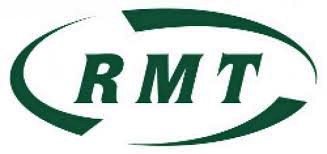 COME ALONG TO YOUR LOCAL RMT UNION BRANCH MEETING HAVE YOUR SAY AT RMT BRANCH MEETINGGET TO KNOW OTHER CLEANERS 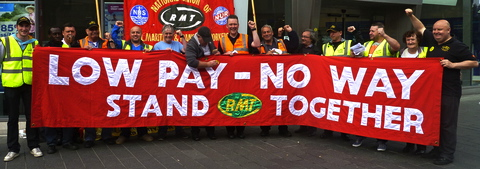 WHEN?   THURSDAY 10th JANUARY 2013 TIME?        Meet-up from 4:30pm  -   BRANCH MEETING STARTS 5PM WHERE?   Leytonstone & District Ex-Servicemens Club , 2 Harvey Road,                   LEYTONSTONE, London, E11 3DB (3 minutes walk from Leytonstone                    Underground Station)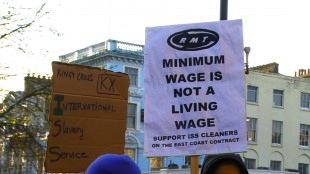 RMT STRATFORD NO. 1 BRANCH MEETS SECOND THURSDAY OF EACH MONTH 5PMJOIN RMT :  CALL FREE 0800 376 3706